УТВЕРЖДАЮПриказ директора колледжа от 25.05.2021 г. № 119/1РАБОЧАЯ ПРОГРАММа УЧЕБНОЙ ДИСЦИПЛИНЫОП.02 Компьютерная графикапрограмма подготовки специалистов среднего звенасреднего профессионального образования по специальности 15.02.08 Технология машиностроения2021 г. СОДЕРЖАНИЕ1. паспорт ПРОГРАММЫ УЧЕБНОЙ ДИСЦИПЛИНЫКомпьютерная графика1.1. Область применения рабочей программыРабочая  программа учебной дисциплины является частью образовательной программы  по подготовке специалистов среднего звена в соответствии с ФГОС по специальности 15.02.08 Технология машиностроенияРабочая программа учебной дисциплины может быть использована в дополнительном профессиональном образовании в рамках реализации программ переподготовки кадров в учреждениях СПО.  1.2. Место учебной дисциплины в структуре основной профессиональной образовательной программы: общепрофессиональный цикл 1.3. Цели и задачи учебной дисциплины – требования к результатам освоения учебной дисциплины:В результате основания учебной дисциплины обучающийся должен уметь: создавать, 	редактировать 	и оформлять чертежи на персональном компьютере с использованием прикладных программ; В результате основания учебной дисциплины обучающийся должен знать:  правила работы на персональном компьютере при создании чертежей с учетом прикладных программ1.4. Рекомендуемое количество часов на освоение рабочей программы учебной дисциплины:максимальной учебной нагрузки обучающегося 105 часов, в том числе:обязательной аудиторной учебной нагрузки обучающегося 70 часов;лабораторно-практических занятий 64 часов;самостоятельной работы обучающегося -35  часов.2. СТРУКТУРА И СОДЕРЖАНИЕ УЧЕБНОЙ ДИСЦИПЛИНЫ2.1. Объем учебной дисциплины и виды учебной работы2.2. Тематический план и содержание учебной дисциплины «Компьютерная графика»3. условия реализации УЧЕБНОЙ дисциплины3.1. Требования к минимальному материально-техническому обеспечениюРеализация учебной дисциплины требует наличия учебного кабинета «Инженерной и компьютерной графики».Оборудование учебного кабинета:посадочные места по количеству обучающихся;рабочее место преподавателя;столы компьютерные;шкафы;комплекты заданий для тестирования и контрольных работ.Технические средства обучения:персональные компьютеры, подключенные к локальной сети и интернет;интерактивная доска;мультимедийная система;принтер;сканер;многофункциональное устройство;мультипроектор.Лицензионное программное обеспечение:операционная система  MS Windows 7/8.Microsoft  Visual Basic.комплект прикладных программ Microsoft Office 2007/2010.система автоматизированного проектирования КОМПАС – 3D LT.программа архивирования данных  WinRar, WinZip.программа для записи дисков  Nero.антивирусная программа  Антивирус Касперского,  для Windows Microsoft Security Essentials..браузеры Yandex, Google, Mozilla.программа распознавания текста ABBYY Fine Reader.программные среды компьютерной графики Adobe Photoshop, CorelDraw.программа для обработки звука Sound Forge.программа для обработки видео Pinnacle Studio..3.2. Информационное обеспечение обученияПеречень рекомендуемых учебных изданий, Интернет-ресурсов, дополнительной литературыОсновные источники: Аверин В.Н., Компьютерная инженерная графика, М.: Издательский центр «Академия», 2009, 2014г.; Михалкин К.С., Хабаров С.К. КОМПАС - 3DV6 Практическое руководство. – М.: ООО «Бином - Пресс » 2004; Потемкин А. КОМПАС 3DV6 Plus Практическое руководство.– М.: ООО «Тиль - 2004»; Кудрявцев Е.М. КОМПАС - 3DV8. Наиболее полное руководство.М.:  ДМК Пресс, 2006; Герасимов А., Самоучитель Компас-3DV8. –СПб.:БХВ-Петербург, 2007; Кудрявцев Е.М., Практикум по КОМПАС-3DV8: Машиностроительные библиотекию– М.: ДМК Пресс, 2007; Кидрук М.И., КОМПАС-3DV10 на 100%.- СПб.: Питер, 2009. Сборки в 3D. Методические указания для выполнения лабораторных работ. Разработал к.т.н., доц. каф. АСС Троицкий Д.- Тула,2009г. ЭБС БПТ. Сайты: http://ascon.ru/ http://kompas.ru/ Дополнительные источники:  Азбука КОМПАС-3DV12., ЗАО АСКОН; Азбука КОМПАС-3DV12 Машиностроительная конфигурация, ЗАО АСКОН. 4. Контроль и оценка результатов освоения УЧЕБНОЙ ДисциплиныКонтроль и оценка результатов освоения учебной дисциплины осуществляется преподавателем в процессе проведения практических занятий, тестирования, а также выполнения обучающимися самостоятельных работ, индивидуальных заданий, проектов, исследований.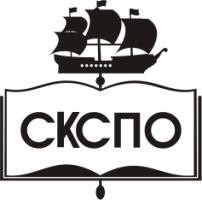 государственное автономное профессиональное образовательное учреждение Самарской области«Самарский колледж сервиса производственного оборудования имени Героя Российской ФедерацииЕ.В. Золотухина»стр.ПАСПОРТ РАБОЧЕЙ ПРОГРАММЫ УЧЕБНОЙ ДИСЦИПЛИНЫ4СТРУКТУРА и содержание УЧЕБНОЙ ДИСЦИПЛИНЫ5условия реализации  учебной дисциплины10Контроль и оценка результатов Освоения учебной дисциплины12Вид учебной работыОбъем часовМаксимальная учебная нагрузка (всего)105Обязательная аудиторная учебная нагрузка (всего) 70в том числе:лабораторно-практические занятия64Самостоятельная работа обучающегося (всего)35Итоговая аттестация в форме диф.зачетаИтоговая аттестация в форме диф.зачетаНаименование разделов и тем Содержание учебного материала, практические работы, самостоятельная работа обучающихся Объем часов Уровень освоения Уровень освоения 1 2 3 4 4 Раздел 1 Пользовательский интерфейс и настройки системы КОМПАС – 3D Тема 1.1 Система КОМПАС - 3D Содержание учебного материала Тема 1.1 Система КОМПАС - 3D Введение. О роли машинной графики Программный интерфейс. Настройка рабочего стола. Типы документов. 4 Тема 1.1 Система КОМПАС - 3D Введение. О роли машинной графики Программный интерфейс. Настройка рабочего стола. Типы документов. 4 1 1 Тема 1.1 Система КОМПАС - 3D Введение. О роли машинной графики Программный интерфейс. Настройка рабочего стола. Типы документов. 4 2 2 Тема 1.2 Настройка рабочего стола Содержание учебного материала Тема 1.2 Настройка рабочего стола Типы документов. Создание, сохранение документов. Системы координат 2 Тема 1.2 Настройка рабочего стола Типы документов. Создание, сохранение документов. Системы координат 2 2 2 Тема 1.3  Компактная панель. Инструментальные панели Содержание учебного материала Тема 1.3  Компактная панель. Инструментальные панели Практические занятия Управление Компактной панелью. Расширенные панели команд. Лабораторная работа №1 «Текстовой документ»   14 Тема 1.3  Компактная панель. Инструментальные панели Практические занятия Управление Компактной панелью. Расширенные панели команд. Лабораторная работа №1 «Текстовой документ»   14 2 2 Тема 1.3  Компактная панель. Инструментальные панели Практические занятия Управление Компактной панелью. Расширенные панели команд. Лабораторная работа №1 «Текстовой документ»   14 3 3 Раздел 2 Двухмерное черчение Тема 2.1 Создание и редактирование геометрических объектов Содержание учебного материала Тема 2.1 Создание и редактирование геометрических объектов 	Геометрические объекты КОМПАС-ГРАФИК. Нанесение размеров  Практические занятия Способы обеспечения точности построения. Создание, редактирования сложных объектов Лабораторная работа №2 «Выполнение геометрических примитивов»  10 Тема 2.1 Создание и редактирование геометрических объектов 	Геометрические объекты КОМПАС-ГРАФИК. Нанесение размеров  Практические занятия Способы обеспечения точности построения. Создание, редактирования сложных объектов Лабораторная работа №2 «Выполнение геометрических примитивов»  10 2 Тема 2.1 Создание и редактирование геометрических объектов 	Геометрические объекты КОМПАС-ГРАФИК. Нанесение размеров  Практические занятия Способы обеспечения точности построения. Создание, редактирования сложных объектов Лабораторная работа №2 «Выполнение геометрических примитивов»  10 2 Тема 2.1 Создание и редактирование геометрических объектов 	Геометрические объекты КОМПАС-ГРАФИК. Нанесение размеров  Практические занятия Способы обеспечения точности построения. Создание, редактирования сложных объектов Лабораторная работа №2 «Выполнение геометрических примитивов»  10 3 Тема 2.2 Работа с документом КОМПАС-Чертеж. Размеры и обозначения Содержание учебного материала Тема 2.2 Работа с документом КОМПАС-Чертеж. Размеры и обозначения Создание и настройка чертежа. Менеджер документа  Практические занятия Ввод текста и технических обозначений. Создание таблиц Создание сборочного чертежа. Обозначение позиций. Выровнять позиции Лабораторная работа №3 «Построение чертежа детали типа Пластина» 18 Тема 2.2 Работа с документом КОМПАС-Чертеж. Размеры и обозначения Создание и настройка чертежа. Менеджер документа  Практические занятия Ввод текста и технических обозначений. Создание таблиц Создание сборочного чертежа. Обозначение позиций. Выровнять позиции Лабораторная работа №3 «Построение чертежа детали типа Пластина» 18 2 Тема 2.2 Работа с документом КОМПАС-Чертеж. Размеры и обозначения Создание и настройка чертежа. Менеджер документа  Практические занятия Ввод текста и технических обозначений. Создание таблиц Создание сборочного чертежа. Обозначение позиций. Выровнять позиции Лабораторная работа №3 «Построение чертежа детали типа Пластина» 18 2 Тема 2.2 Работа с документом КОМПАС-Чертеж. Размеры и обозначения Создание и настройка чертежа. Менеджер документа  Практические занятия Ввод текста и технических обозначений. Создание таблиц Создание сборочного чертежа. Обозначение позиций. Выровнять позиции Лабораторная работа №3 «Построение чертежа детали типа Пластина» 18 2 Тема 2.2 Работа с документом КОМПАС-Чертеж. Размеры и обозначения Создание и настройка чертежа. Менеджер документа  Практические занятия Ввод текста и технических обозначений. Создание таблиц Создание сборочного чертежа. Обозначение позиций. Выровнять позиции Лабораторная работа №3 «Построение чертежа детали типа Пластина» 18 3 Тема 2.3 Создание многолистных чертежей Содержание учебного материала Тема 2.3 Создание многолистных чертежей Практические занятия Открытие и настройка параметров листа. Установка режима Виды и слои. Многолистовые чертежи. Вывод документа на печать Лабораторная работа № 4 «Построение 3D модели технической детали типа Валик и оформление чертежа» 6 Тема 2.3 Создание многолистных чертежей Практические занятия Открытие и настройка параметров листа. Установка режима Виды и слои. Многолистовые чертежи. Вывод документа на печать Лабораторная работа № 4 «Построение 3D модели технической детали типа Валик и оформление чертежа» 6 2 Тема 2.3 Создание многолистных чертежей Практические занятия Открытие и настройка параметров листа. Установка режима Виды и слои. Многолистовые чертежи. Вывод документа на печать Лабораторная работа № 4 «Построение 3D модели технической детали типа Валик и оформление чертежа» 6 2 Тема 2.3 Создание многолистных чертежей Практические занятия Открытие и настройка параметров листа. Установка режима Виды и слои. Многолистовые чертежи. Вывод документа на печать Лабораторная работа № 4 «Построение 3D модели технической детали типа Валик и оформление чертежа» 6 3 Раздел 3 Трехмерное моделирование Тема 3.1  Твердотельное моделирование в КОМПАС-3D Содержание учебного материала Тема 3.1  Твердотельное моделирование в КОМПАС-3D  Формообразующие операции (построение деталей) Практические занятия Кинематические элементы и пространственные кривые Построение элементов по сечениям. Моделирование листовых деталей. Лабораторная работа № 5 «Построение 3D модели технической детали Корпус и оформление чертежа»  8 Тема 3.1  Твердотельное моделирование в КОМПАС-3D  Формообразующие операции (построение деталей) Практические занятия Кинематические элементы и пространственные кривые Построение элементов по сечениям. Моделирование листовых деталей. Лабораторная работа № 5 «Построение 3D модели технической детали Корпус и оформление чертежа»  8 2 Тема 3.1  Твердотельное моделирование в КОМПАС-3D  Формообразующие операции (построение деталей) Практические занятия Кинематические элементы и пространственные кривые Построение элементов по сечениям. Моделирование листовых деталей. Лабораторная работа № 5 «Построение 3D модели технической детали Корпус и оформление чертежа»  8 2 Тема 3.1  Твердотельное моделирование в КОМПАС-3D  Формообразующие операции (построение деталей) Практические занятия Кинематические элементы и пространственные кривые Построение элементов по сечениям. Моделирование листовых деталей. Лабораторная работа № 5 «Построение 3D модели технической детали Корпус и оформление чертежа»  8 2 Тема 3.1  Твердотельное моделирование в КОМПАС-3D  Формообразующие операции (построение деталей) Практические занятия Кинематические элементы и пространственные кривые Построение элементов по сечениям. Моделирование листовых деталей. Лабораторная работа № 5 «Построение 3D модели технической детали Корпус и оформление чертежа»  8 3 Тема 3.2 Создание сборок Содержание учебного материала 6Тема 3.2 Создание сборок Взаимное расположение деталей. Параметризация Создание детали в контексте сборки  Практические занятия Добавление деталей в сборку Добавление в сборку стандартных изделий Лабораторная работа № 6 «Сборочная единица – Блок направляющий» 8 Тема 3.2 Создание сборок Взаимное расположение деталей. Параметризация Создание детали в контексте сборки  Практические занятия Добавление деталей в сборку Добавление в сборку стандартных изделий Лабораторная работа № 6 «Сборочная единица – Блок направляющий» 8 2 Тема 3.2 Создание сборок Взаимное расположение деталей. Параметризация Создание детали в контексте сборки  Практические занятия Добавление деталей в сборку Добавление в сборку стандартных изделий Лабораторная работа № 6 «Сборочная единица – Блок направляющий» 8 2 Тема 3.2 Создание сборок Взаимное расположение деталей. Параметризация Создание детали в контексте сборки  Практические занятия Добавление деталей в сборку Добавление в сборку стандартных изделий Лабораторная работа № 6 «Сборочная единица – Блок направляющий» 8 2 Тема 3.2 Создание сборок Взаимное расположение деталей. Параметризация Создание детали в контексте сборки  Практические занятия Добавление деталей в сборку Добавление в сборку стандартных изделий Лабораторная работа № 6 «Сборочная единица – Блок направляющий» 8 2 Тема 3.2 Создание сборок Взаимное расположение деталей. Параметризация Создание детали в контексте сборки  Практические занятия Добавление деталей в сборку Добавление в сборку стандартных изделий Лабораторная работа № 6 «Сборочная единица – Блок направляющий» 8 3 Раздел 4 Проектирование спецификаций Тема 4.1  Содержание учебного материала 8 Спецификации Основные принципы работы со спецификациями Разработка спецификации к сборочному чертежу Разработка спецификации для трехмерной сборки Практические занятияЛабораторная работа № 7 «Спецификация к ассоциативному чертежу» 22 Спецификации Основные принципы работы со спецификациями Разработка спецификации к сборочному чертежу Разработка спецификации для трехмерной сборки Практические занятияЛабораторная работа № 7 «Спецификация к ассоциативному чертежу» 22 Спецификации Основные принципы работы со спецификациями Разработка спецификации к сборочному чертежу Разработка спецификации для трехмерной сборки Практические занятияЛабораторная работа № 7 «Спецификация к ассоциативному чертежу» 22 Спецификации Основные принципы работы со спецификациями Разработка спецификации к сборочному чертежу Разработка спецификации для трехмерной сборки Практические занятияЛабораторная работа № 7 «Спецификация к ассоциативному чертежу» 23 Раздел 5 Прикладные библиотеки Тема 5.1 Библиотеки Машиностроения Содержание учебного материала 8Тема 5.1 Библиотеки Машиностроения Менеджер библиотек. Работа с Библиотекой элементов кинематических схем Практические занятияЛабораторная работа № 8 «Кинематическая схема» Работа с Библиотекой Архитектура и строительство. Библиотека СПДС Лабораторная работа № 9 «План участка с расстановкой оборудования» 6 Тема 5.1 Библиотеки Машиностроения Менеджер библиотек. Работа с Библиотекой элементов кинематических схем Практические занятияЛабораторная работа № 8 «Кинематическая схема» Работа с Библиотекой Архитектура и строительство. Библиотека СПДС Лабораторная работа № 9 «План участка с расстановкой оборудования» 6 2 Тема 5.1 Библиотеки Машиностроения Менеджер библиотек. Работа с Библиотекой элементов кинематических схем Практические занятияЛабораторная работа № 8 «Кинематическая схема» Работа с Библиотекой Архитектура и строительство. Библиотека СПДС Лабораторная работа № 9 «План участка с расстановкой оборудования» 6 3 Тема 5.1 Библиотеки Машиностроения Менеджер библиотек. Работа с Библиотекой элементов кинематических схем Практические занятияЛабораторная работа № 8 «Кинематическая схема» Работа с Библиотекой Архитектура и строительство. Библиотека СПДС Лабораторная работа № 9 «План участка с расстановкой оборудования» 6 2 Тема 5.1 Библиотеки Машиностроения Менеджер библиотек. Работа с Библиотекой элементов кинематических схем Практические занятияЛабораторная работа № 8 «Кинематическая схема» Работа с Библиотекой Архитектура и строительство. Библиотека СПДС Лабораторная работа № 9 «План участка с расстановкой оборудования» 6 3 Всего: Всего: 70Результаты обучения (освоенные умения, усвоенные знания)Формы и методы контроля и оценки результатов обучения В результате основания учебной дисциплины обучающийся должен уметь:создавать, 	редактировать 	и оформлять чертежи 	на персональном компьютере с использованием прикладных программ; В результате основания учебной дисциплины обучающийся должен знать:  правила работы на персональном компьютере при создании чертежей с учетом прикладных программлабораторные работы опрос на уроке тестирование  самостоятельная работа дифференцированный зачет